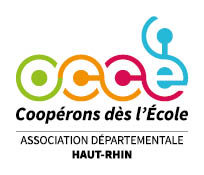 Compte-rendu de l’Assemblée Générale Extraordinaire du 22 septembre 2021ORDRE DU JOUR :Présentation des votes et décisions prises lors de l’AG Ordinaire du 17 février 2021Rapport du commissaire aux comptes concernant les comptes de l’exercice 2019/2020Validation des votes et décisions de l’AG OrdinaireLa Présidente Caroline Sanchez fait lecture des votes et décisions prises lors de l’AG Ordinaire du 17 février 2021. Aucune question n’est posée par les membres.Elle poursuit en lisant le rapport du commissaire aux comptes concernant les comptes de l’exercice 2019/2020. Aucune remarque n’est faite par les membres. La Présidente invite les participants à voter (pour, contre ou s’abstenir) pour valider les votes et décisions de l’AG Ordinaire du 17 février 2021.La Présidente remercie les participants et clôture l’Assemblée Générale Extraordinaire.RESULTATS DES VOTES24 750 votantsEst adoptée à l’unanimité : La validation des votes et décisions de l’AG Ordinaire du 17 février 2021 : 100 %